Лівобережна та Слобідська Україна. Ліквідація Гетьманщини.Відновлення гетьманства в 1750 р.Розповідь учителяПо смерті гетьмана Д. Апостола в 1734 р. було заборонено вибори нового гетьмана України, а вся влада в Гетьманщині була передана правлінню гетьманського уряду, який всіляко обмежував  права козаків. Серед населення Гетьманщини зріло невдоволення.Сподівання на покращення становища були пов'язані зі сходженням на імператорський престол доньки Петра І Єлизавети Петрівни у листопаді 1741 р. Такі сподівання базувалися на тому, що серед оточення імператриці було чимало українців, а Олексій Розумовський був її фаворитом.Уже 1742 р. ______________________________________________________1743 р. __________________________________________________________Під час перебування імператриці в Києві (1744 р.) старшина звернулась до неї з проханням дозволити обрати гетьмана.. У березні 1750 р. в Глухові розширена старшинська рада обрала гетьманом брата Олексія Розумовського Кирила (1728—1803).Постать в історії	Олексій Розумовський походив із родини козака Григорія Розума з Чернігівщини. Дитинство і юність його минали на хуторі Лемеші. Він займався звичними для сільського юнака справами. Маючи чудовий голос і музичний слух, час від часу співав у церковному хорі сусіднього села. Улітку 1731 р. до цих міст завітав полковник Федір Вишневський, який мав набрати хлопчиків для придворного хору імператриці Анни. Зачарований співом Олексія, полковник забрав 22-річного козака до Петербурга. Там сталося несподіване: у вродливого юнака закохалась донька Петра І Єлизавета. Звичайно, про офіційний шлюб між ними не могло бути й мови. Є свідчення, що імператриця і Олексій, який вже став Розумовським, восени 1742 р. взяли таємний шлюб, повінчавшись в одній з церков.Олексій прийняв найактивнішу участь в організації перевороту, у результаті якого на престол зійшла Єлизавета. Здобувши владу, імператриця не забула про О. Розумовського. Своїм указом вона надала йому чин генерал-поручика, оберєгермейстером імператорського двору, нагородила орденом Андрія Первозданного, призначила управителем усіх своїх маєтностей. Через деякий час було присвоєно титул графа Римського, а згодом — Російської імперії. За часів Олексія Розумовського при імператорському дворі було все модне українське: при дворі грали бандуристи, на бенкетах подавались українські страви. Дедалі більше українців стали призначати на різні адміністративні посади. Не забув Олексій про свого брата. Кирила узяв до себе, допоміг здобути освіту — спочатку в Петербурзі, а згодом у Німеччині, Італії, Франції. У 17 років Кирило став графом Російської імперії. У1746 р. він повернувся із-за кордону і був призначеним президентом Петербурзької академії наук. Цього ж року він одружився з родичкою Єлизавети графинею Катериною Наришкіною. Далі молодому хлопцеві судилося стати останнім гетьманом України. 2. Гетьманство К. Розумовського. Ставши гетьманом, К. Розумовський  поставив собі за мету відновити давні права України.У 1754 р. з'явилась ціла низка указів, що обмежували владу гетьмана. Ці обмеження не зупинили реформаторської діяльності гетьмана. Протягом 1760—1763 рр. була здійснена судова реформа, _____________________________________________________________________________________________________________________________________________________________________________________________________________________________________________________________________________________________________________________________________________________К. Розумовський здійснив перетворення в армії та освіті. __________________________________________________________________________________________________________________________________________________________________________________________________________________________ В усіх полках відкривалися школи для навчання козацьких дітей.____________________________________________________________________________________________________________________________________________________  Остаточна ліквідація гетьманства. Діяльність П. Рум'янцева на Лівобережній УкраїніУ 1761 р. померла імператриця Єлизавета Петрівна. На престол зійшов Петро III. Пробувши імператором усього декілька місяців, він устиг роздратувати всіх своєю політикою. Проти нього склалася змова, у результаті якої його було усунуто від влади і вбито. Імператрицею була проголошена його дружина Катерина II. 1763 р. ______________________________________________________________________________________________________________________________ 10 листопада 1764 р. _______________________________________________________________________________________________________________Для управління землями колишньої Гетьманщини була створена Друга Малоросійська колегія, яку очолив її президент генерал-губернатор видатний полководець П. Рум'янцев. Колегія складалася____________________________________________________________________________________________________________________________________________________________________________________________________________________________________Першим практичним кроком нового генерал-губернатора і було проведення в 1765—1767 рр. загальної ревізії земельної власності (Генеральний або Рум'янцевськйй опис). Було переглянуто й упорядковано податки. Замінено натуральні повинності грошовим податком, сума якого сягнула 250 тис. крб на рік (у 1780 р. вона складала вже 2 млн крб). Антиукраїнську діяльність Рум’янцева припинила чергова російсько-турецька війна 1768—1774 рр. Скасування козацького устрою на Слобожанщині. Ліквідація решток автономного устрою Гетьманщини.У серпні 1765 р. Катерина II видала указ про скасування полкового устрою й створення Слобідсько-Української губернії. Замість ________________________________________________________________________________________У 1780 р. замість Слобідсько-Української губернії утворюється Харківське намісництво.У вересні 1781 р. був скасований __________________________________________________________________________________________________________________________________________________________________________ У травні 1783 р. _____________________________________________________________________________________________________________________9 липня 1783 р. ________________________________________________________________________________________________________________________Таким чином на початок 80-х рр. XVIII ст. було остаточно ліквідовано Українську козацьку державу. Українські прапори, гармати, печатки вивозилися до Петербурга. Її  адміністративно - територіальний устрій, судова система, соціальний склад в основному був уніфікований З рештою регіонів Російської імперії. В історії України починається новий період — період становлення нової національної ідеї розгортання боротьби за відновлення Української держави.Закріплення вивченого матеріалуВкажіть, ім'я якого історичного діяча пропущено в уривку з документа.Після всемилостивішого від нас звільнення графа за його проханням, з чину гетьманського наказуємо нашому Сенатові для належного управління в Малій Росії створити там Малоросійську колегію, в якій бути головним нашому генералу графу Рум'янцеву і з ним чотирьом великоросійським членам.
А. І. Брюховецького.
Б. К. Розумовського.
В. О. Розумовського.
Г. Немає правильної відповіді.Вкажіть, коли відбулися описані в уривкові з історичного джерела події.

Канцелярист Іван Романович подав чолобитну від усього війська малоросійського... до рук його імператорської величності, що з церкви святої Троїці по службі Божій листопада 10 числа йшов. Так зараз у кофейний дім увійшовши й вичитавши, вийшов з того дому й наказав своїми вустами... з великим гнівом і лютістю взяти під варту полковника Павла Полуботка, суддю генерального Івана Черниша, Семена Савича - писаря генерального, які там-таки стояли..., того ж часу взято з України полковника миргородського Апостола в Москву і Санкт-Петербург, осавула генерального й бунчукового з Глухова, а деяких полків побрано в Глухів старшину полкову й держано під караулом.
А. У першій половині XVI ст.
Б. У першій половині XVII ст.
В. У другій половині XVII ст.
Г. У першій половині XVIII ст.Гетьманщина була ліквідована в:А. 1709р.Б.1711р.В. 1764 р.Г. 1783 р.Укажіть заходи гетьмана Кирила РозумовськогоВідкрив перший український університетПереніс резиденцію до Глухова, який розбудував за європейським взірцемПровів судову реформуДомігся міжнародного визнання УкраїниЗапровадив обов’язкове навчання козацьких дітейЗбирав старшинські з’їзди – Генеральні зібрання – як прототип шляхетського парламентуЗакріпив гетьманство за своїми нащадками.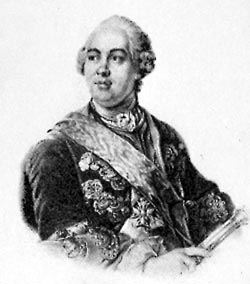 Кирило Розумовський	(1728—1803)	Останній гетьман Лівобережної України, який прагнув відновлення автономії України, розпочав проведення судової, військової і фінансової реформ, розширив права козацької старшини. 